Parent Focus GroupYou are invited to participate in a 45-minute group interview about nutrition education and physical activity at summer meal sites.Free catered lunch will be provided to participants.If interested, please call ###-###-####.WHERE: [Summer Meals Site 			location]When: During Lunch [time]Appointments will be scheduled at the end of the summer.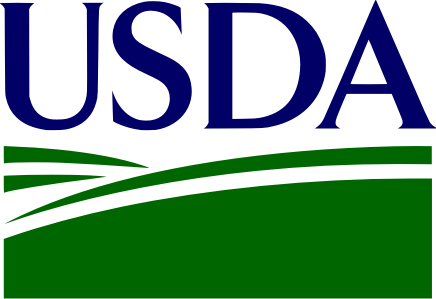 Michael Cohen Group, LLC (MCG) is an applied research company that specializes in education, children, and media. MCG is currently working with the Food and Nutrition Service (FNS) of the United States Department of Agriculture (USDA) to gather feedback around the country in order to help develop materials and activities for summer meals sites, children, and families.Proyecto de Comida de VeranoLos padres pueden recibir almuerzo gratuito por participar en una  Entrevista de grupo de 45 minutosacerca de salud,la nutrición y la actividad física.Si está interesado, por favor llame al ###-###-####.DONDE: [Sitio de comida de verano]CUANDO: Durante el almuerzo [hora] Las citas se programarán al final del verano.Michael Cohen Group, LLC (MCG) es una compañía de investigación aplicada que se especializa en la educación, los niños y los medios de comunicación. MCG está trabajando actualmente con el Servicio de Alimentos y Nutrición (FNS) del Departamento de Agricultura (USDA) de Estados Unidos para el intercambio de ideas en todo el país con el fin de contribuir al desarrollo de materiales y actividades para los sitios de comidas de verano, los niños y las familias.